Ո Ր Ո Շ ՈՒ Մ 21 մայիսի 2019 թվականի  N 763 - Ա ԺԱՌԱՆԳՈՒԹՅԱՆ ԻՐԱՎՈՒՆՔՈՎ ԱՆԺԵԼԱ ԱԼԵՔՍԱՆՅԱՆԻՆ ՊԱՏԿԱՆՈՂ, ԿԱՊԱՆ ՀԱՄԱՅՆՔԻ ԾԱՎ ԳՅՈՒՂՈՒՄ ԳՏՆՎՈՂ ԳՈՒՅՔԱՅԻՆ ՄԻԱՎՈՐՆԵՐԻՆ ՀԱՍՑԵՆԵՐ ՏՐԱՄԱԴՐԵԼՈՒ ՄԱՍԻՆՂեկավարվելով «Տեղական ինքնակառավարման մասին» Հայաստանի Հանրապետության օրենքի 35-րդ հոդվածի 1-ին մաս 22) կետով, Հայաստանի Հանրապետության կառավարության 2005 թվականի դեկտեմբերի 29-ի «Հայաստանի Հանրապետության քաղաքային և գյուղական բնակավայրերում ներբնակավայրային աշխարհագրական օբյեկտների անվանակոչման, անվանափոխման, անշարժ գույքի` ըստ դրա գտնվելու և (կամ) տեղակայման վայրի համարակալման, հասցեավորման ու հասցեների պետական գրանցման կարգը հաստատելու և հասցեների գրանցման լիազոր մարմին սահմանելու մասին» թիվ 2387-Ն որոշումով, հաշվի առնելով Անժելա Ալեքսանյանի դիմումը. ո ր ո շ ու մ ե մԺառանգության իրավունքով Անժելա Ալեքսանյանին պատկանող, Կապան համայնքի Ծավ գյուղում գտնվող ներքոհիշյալ գույքային միավորներին տրամադրել հասցեներ.   0,0892 հա տնամերձ հողամասին և  նրա վրա առկա շենք-շինություններին՝ Սյունիքի մարզ, Կապան համայնք,  Ծավ գյուղ, 1-ին փողոց, թիվ 47: 0,0111 հա տնամերձ հողամասին՝ Սյունիքի մարզ, Կապան համայնք,  Ծավ գյուղ, 1-ին փողոց, թիվ 47/1: 0,0886 հա տնամերձ հողամասին՝ Սյունիքի մարզ, Կապան համայնք,  Ծավ գյուղ, 1-ին փողոց, թիվ 47/2: ՀԱՄԱՅՆՔԻ ՂԵԿԱՎԱՐ                                    ԳԵՎՈՐԳ  ՓԱՐՍՅԱՆ2019 թ մայիսի 21ք. Կապան
ՀԱՅԱՍՏԱՆԻ ՀԱՆՐԱՊԵՏՈՒԹՅԱՆ ԿԱՊԱՆ ՀԱՄԱՅՆՔԻ ՂԵԿԱՎԱՐ
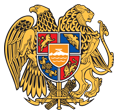 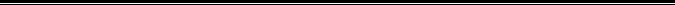 Հայաստանի Հանրապետության Սյունիքի մարզի Կապան համայնք 
ՀՀ, Սյունիքի մարզ, ք. Կապան, +374-285-42036, 060521818, kapan.syuniq@mta.gov.am